Szczecin, 07.02.2023 r. 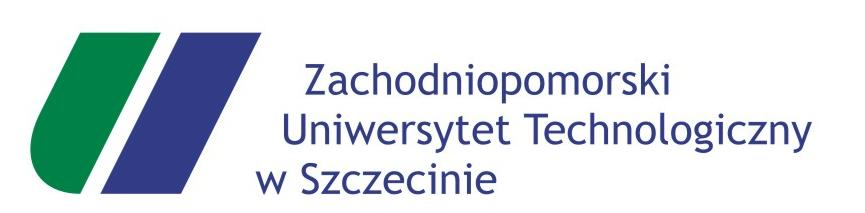 Dotyczy: zapytania ofertowego na świadczenie usług kurierskich w zakresie obejmującym odbiór przesyłek  kurierskich od Zamawiającego, ich nadawanie, przemieszczanie i doręczanie adresatowi, a także potwierdzenia ich odbioru u adresata (zpo, e-mail, sms) oraz dokonywanie ewentualnych zwrotów nadanych przesyłek z powodu ich niedoręczenia adresatowi z dnia 30.01.2023 r. W dniu 06.02.2023 r. Zamawiającemu wniesiono pytania do warunków przedmiotowego zapytania ofertowego. Treść poszczególnych pytań, udzielone na nie odpowiedzi Zamawiającego przedstawiają się następująco:

Pytanie 1: W Zapytaniu Ofertowym - Dodatkowe Informacje w pkt. 3 Zamawiający wskazuje zapis:„Płatność – przelewem w ciągu 21 dni od dnia dostarczenia do Zachodniopomorskiego Uniwersytetu Technologicznego w Szczecinie prawidłowo wystawionej faktury VAT.”Wykonawca informuje, iż faktury za usługi pocztowe wystawiane są za pośrednictwem scentralizowanego systemu informatycznego, którego wymogi określają takie kryteria jak termin wystawienia faktury, datę wysłania faktury do klienta, jak również termin płatności będący w ścisłej zależności z terminami sporządzenia faktury. Standardowo obowiązujący termin płatności faktury określony jako 14 dni od daty wystawienia faktury został wprowadzony ze względu na zapewnienie prawidłowego funkcjonowania systemu fakturowania wykonawcy oraz zarządzania płatnościami wynikającymi z zawartych umów. Takie rozwiązanie daje możliwość oszacowania terminów wpływu środków oraz opóźnień w ich płatnościach. Czy w związku z powyższym, Zamawiający zaakceptuje inny niż określony przez Zamawiającego  termin płatności, tj. liczony od dnia wystawienia faktury określony jako 21 dni od daty wystawienia faktury VAT, pozwalający terminowo dokonać płatności za wykonane usługi w ramach przedmiotu zamówienia?
Odpowiedź Zamawiającego: Zamawiający zaakceptuje termin płatności liczony jako 21 dni od daty wystawienia faktury VAT, pod warunkiem, że faktura VAT będzie dostarczana bezpośrednio na adres e-mail wskazany przez Zamawiającego w dniu jej wystawienia. 
Spowodowane jest to złożoną struktura organizacyjną uczelni i długotrwałymi procedurami związanymi z prawidłowym opisem faktur przed dokonaniem ich płatności przez odpowiednie jednostki organizacyjne uczelni, które znajdują się w różnych (oddalonych od siebie) punktach miasta. Ponadto proces dostarczania faktur do siedziby Zamawiającego za pośrednictwem operatora pocztowego jest dość długotrwały, co powoduje, że czas na dokonanie niezbędnych ze względu na ustawę o finansach publicznych oraz dostosowane do niej zaostrzone przepisy  wewnętrzne i procedury związane  z udokumentowaniem zasadności usługi jest ograniczony i rodzi to niebezpieczeństwo nieterminowego uiszczania płatności za faktury.Pytanie 2: Jednocześnie Wykonawca informuje, że Przepisy prawa nie przewidują instytucji „prawidłowej” faktury VAT. Ustawa o podatku od towarów i usług (Dz.U.2018.0.2174 t.j. - Ustawa z dnia 11 marca 2004 r.) w art. 106e wymienia jedynie niezbędne elementy, które musi zawierać faktura. W przypadku stwierdzenia niezgodności w fakturze Zamawiający zgłasza uwagi  do Wykonawcy. W uzasadnionych przypadkach Wykonawca wystawia dokument korygujący fakturę, który zgodnie z ustawą nie zwalnia Zamawiającego z zapłaty za fakturę w wyznaczonym terminie. Dlatego zapis o poprawnie wystawionej fakturze nie może zostać zaakceptowany przez Wykonawcę, gdyż rodzi niebezpieczeństwo długoterminowego odwlekania z zapłatą przez Zamawiającego na rzecz Wykonawcy za zrealizowane usługi. Wykonawca zwraca się z prośbą o zmianę zapisu na następujący: „Rozliczenia za wykonane usługi pocztowe następować będą w okresach miesięcznych, w formie opłaty „z dołu", w terminie do 21 dni od daty wystawienia faktury VAT przez Wykonawcę, przelewem na rachunek bankowy wskazany w fakturze VAT.”Odpowiedź Zamawiającego: Zamawiający przychyla się do wniosku Wykonawcy i dokonuje niniejszym modyfikacji treści zapytania ofertowego na wykonywanie usług kurierskich z dnia 30.01.2023 r. W związku z tym zapis punktu 3 Dodatkowych Informacji otrzymuje brzmienie:„Płatność – przelewem w ciągu 21 dni od dnia dostarczenia do Zachodniopomorskiego Uniwersytetu Technologicznego w Szczecinie wystawionej faktury VAT.”Pytanie 3: Czy Zamawiający byłby skłony na wyrażenie zgody na zmianę formy otrzymywania faktur VAT bezpośrednio z systemu fakturującego Wykonawcy?. Wygenerowane e-faktury w formacie PDF były by automatycznie wysyłane na wskazane przez Zamawiającego adresy e-mail.
Odpowiedź Zamawiającego:  Zamawiający wyraża zgodę na otrzymywanie faktur VAT w formacie PDF na wskazany przez niego adres e-mail. Faktury VAT powinny być przekazywane w dniu ich wystawienia.Pytanie 4: W przypadku pozytywnej odpowiedzi na pytanie 3 Wykonawca wyjaśnia, że zgodnie z art. 106n ust. 1 ustawy o VAT - stosowanie faktur elektronicznych wymaga akceptacji odbiorcy faktury. Oznacza to, że zastosowanie „tradycyjnej” faktury elektronicznej wystawionej zgodnie z przepisami ustawy o VAT (np. w pliku PDF), wymaga uzyskania zgody (akceptacji) odbiorcy faktury. Zatem Wykonawca dopytuje czy Zamawiający wyrazi zgodę na podpisanie oświadczenia jak w załączeniu lub dodanie poniższych zapisów do projektowanych postanowień umowy:                                             „Odbiorca zobowiązuje się do aktywowania funkcji generowania informacji zwrotnych w postaci autorespondera                                i każdorazowego automatycznego potwierdzania otrzymania wiadomości z wykorzystaniem tej funkcji, lub przekazywania każdorazowo na adres Wystawcy informacji zwrotnej potwierdzającej odbiór faktury. Informacja zwrotna potwierdzająca odbiór faktury, będzie zawierała datę otrzymania faktury przez Odbiorcę, przez którą rozumieć należy datę wpływu faktury na adres skrzynki pocztowej Nabywcy„
Odpowiedź Zamawiającego: Zamawiający wyraża zgodę na podpisanie oświadczenia jak w załączeniu lub dodanie poniższych zapisów do projektowanych postanowień umowy: „Odbiorca zobowiązuje się do aktywowania funkcji generowania informacji zwrotnych w postaci autorespondera i każdorazowego automatycznego potwierdzania otrzymania wiadomości z wykorzystaniem tej funkcji, lub przekazywania każdorazowo na adres Wystawcy informacji zwrotnej potwierdzającej odbiór faktury. Informacja zwrotna potwierdzająca odbiór faktury, będzie zawierała datę otrzymania faktury przez Odbiorcę, przez którą rozumieć należy datę wpływu faktury na adres skrzynki pocztowej Nabywcy„

Pytanie 5: W załączniku nr 1. Oferta cenowa Zamawiający wskazał usługę do wyceny – Przesyłki kurierskie ze wskazaniem wagi.W związku ze zmianą warunków świadczenia usługi kurierskiej u Wykonawcy i uzależnieniem cen przesyłek 
od wymiarów przesyłek, Wykonawca wnosi o wskazanie orientacyjnych wymiarów przesyłek planowanych                           do nadania. Pozwoli to na właściwe określenie ceny usługi. Brak wskazania przykładowych wymiarów przesyłek spowoduje, że oferta będzie musiała zostać wyceniona wg największych wymiarów przesyłki, co znacząco zawyży wycenę usługi.      Poniżej podajemy wymiary przesyłek kurierskich funkcjonujące u Wykonawcy:Format S – wymiar maksymalny: 9x40x65 cm,  waga do 20 kg.Format M – wymiar maksymalny: 20x40x65 cm, waga do 20 kg,Format L – wymiar maksymalny: 42x40x65 cm, waga do 20 kg,Format XL – wymiar maksymalny 60x60x70 cm,  waga do 20 kg.Format 2XL – jeżeli którykolwiek z wymiarów lub masa przekracza parametry z formatu XL,                  Wymiar maksymalny: Wysokość + szerokość + długość=<250cm (maksymalna długość = 120 cm).W związku z powyższym Wykonawca proponuje zmianę Załącznika nr 1 – Oferta cenowa np. jak poniżej:Odpowiedź Zamawiającego: Zamawiający nie wyraża zgody na Zmianę załącznika nr 1 – Oferta cenowa.
.
Pytanie 6: Czy Zamawiający nadając przesyłki kurierskie będzie wykorzystywał bezpłatną aplikację do nadawania przesyłek Wykonawcy oraz będzie generował etykietę adresową z tego systemu – wydruk etykiety adresowej z sytemu przez Zamawiającego? Odpowiedź na powyższe pytania pozwoli na precyzyjną wycenę usługi nadania. W przypadku,  gdy Zamawiający będzie nadawał przesyłki kurierskie wykorzystując etykiety adresowe nakładu Wykonawcy do opłaty za nadanie zostanie doliczona dodatkowa opłata za etykietę.Odpowiedź Zamawiającego: Zamawiający dopuszcza możliwość korzystania z bezpłatnej internetowej aplikacji do nadawania przesyłek Wykonawcy i generowania etykiet adresowych z takiego systemu, jednak na obecnym etapie nie jest w stanie jednoznacznie określić, że byłaby to jedyna forma nadawania przesyłek kurierskich. Jest to spowodowane dużą ilością pracowników oraz złożoną struktura organizacyjną uczelni, co powoduje komplikacje przy korzystaniu z takie aplikacji. Ponadto ze względu np. na  charakter lub miejsce wykonywanej pracy nie wszyscy pracownicy uczelni mogą mieć w danej chwili dostęp do sprzętu i oprogramowania niezbędnego do korzystania z takiej aplikacji. 

Pytanie 7: W załączniku nr 1. Oferta cenowa w pkt. 15 Zamawiający wskazał usługę do wyceny – zwrot przesyłki kurierskiej.Wykonawca zwraca się z prośbą o uszczegółowienie o jaki zwrot chodzi? Prosimy o wskazanie jakiej przesyłki dotyczy zwrot – format, waga?Odpowiedź Zamawiającego: Zamawiający nie potrafi określić, które z nadanych w okresie trwania umowy przesyłki kurierskie mogą podlegać zwrotowi wskutek ich nieodebrania przez adresata. Ilości przesyłek podane w tabeli A są szacunkowymi ilościami przesyłek danego rodzaju w okresie trwania umowy. Oznacza to, że ilości przesyłek lub innego rodzaju wskazanych tam usług kurierskich mają charakter szacunkowy i mogą podlegać zmianie stosownie do bieżących potrzeb Zamawiającego. Zamawiający zastrzega, że niektóre rodzaje przesyłek/usług kurierskich wyszczególnionych w załączniku nr 1 niniejszego Zapytania Ofertowego (Formularza Ofertowego), z powodu braku potrzeby ich wykonania lub udzielenia, mogą być w ogóle niezrealizowane. Jest to wyraźnie wskazane w punkcie 7 Dodatkowych Informacji. W przypadku braku możliwości określenia ceny usługi Zwrot przesyłki kurierskiej przez Wykonawcę, powinien on podać sposób wyliczenia ceny za wymienioną usługę.
Pytanie 8: W załączniku nr 1. Oferta cenowa Zamawiający w pozycji 6 wskazał do wyceny usługę terminową – doręczenie do 8.00Ponieważ w ofercie Wykonawcy nie ma  świadczenia dodatkowego - doręczenie do godz. 8.00, natomiast jest świadczenie dodatkowe  - doręczenie do godz. 9.00, zwracamy się z pytaniem czy Zamawiający uzna za prawidłowe złożenie oferty, jeżeli ta pozycja nie będzie wyceniona, lub jeżeli Wykonawca wskaże w tej pozycji ceny 
za świadczenie dodatkowe -  doręczenie do godz. 9.00?Odpowiedź Zamawiającego: Zamawiający określił już sposób postępowania w przypadku tej usługi w dokumencie „ Odpowiedzi na pytania wniesione przez DHL Parcel  do zapytania ofertowego na usługi kurierskie z dn. 31.01.2023” zamieszczonym na stronie internetowej Uczelni w dn. 03.02.2023 r. 
Pytanie 9: W Zapytaniu Ofertowym - Dodatkowe Informacje w pkt. 63 Zamawiający wskazuje zapis:„Wykonawca ma prawo używania na dokumentach rozliczeniowych Usług objętych Zapytaniem nazw usług stosowanych w Regulaminie świadczenia usług kurierskich, pod warunkiem, że dokument rozliczeniowy (lub jego załącznik) każdorazowo przy nazewnictwie usługi stosownie do nomenklatury z Regulaminu świadczenia usług kurierskich będzie wskazywał, której pozycji Tabeli z Formularza ofertowego dotyczyć będzie stosowana przez Wykonawcę  nazwa, a cena jednostkowa za tę usługę będzie taka sama jak cena jednostkowa za stanowiącą jej odpowiednik usługę z Formularza ofertowego. W ciągu 3 dni od  zawarcia Umowy Wykonawca przekaże Zamawiającemu wykaz stosowanych przez siebie w Regulaminie świadczenia usług kurierskich nazw usług kurierskich  (nazw własnych Wykonawcy) wraz ze wskazaniem jej odpowiednika w Formularzu ofertowym. Zamawiającemu przysługuje prawo kontroli przedłożonego wykazu i żądania jego zmiany w przypadku, gdyby jego postanowienia naruszały specyfikację Formularza ofertowego. W takim przypadku do czasu przekazania wykazu zgodnego z Formularzem ofertowym obowiązują nazwy usług wskazane w Formularzu ofertowym”.Wykonawca informuje, że jest w stanie przygotować w ciągu 3 dni od zawarcia Umowy wykaz stosowanych przez Wykonawcę  w Regulaminie świadczenia usług kurierskich - nazw usług kurierskich  (nazw własnych Wykonawcy) wraz ze wskazaniem jej odpowiednika w Formularzu ofertowym. Nie ma natomiast możliwości wystawiania dokumentów rozliczeniowych (faktur), na których to dokumentach będzie wskazywał, której pozycji Tabeli z Formularza ofertowego dotyczyć będzie stosowana przez Wykonawcę  nazwa usługi. Pytanie:W związku z powyższym Wykonawca prosi o potwierdzenie, że przygotowanie w ciągu 3 dni od zawarcia Umowy wykazu stosowanych przez Wykonawcę w Regulaminie świadczenia usług kurierskich nazw usług kurierskich  (nazw własnych Wykonawcy) wraz ze wskazaniem jej odpowiednika w Formularzu ofertowym będzie dla Zamawiającego wystarczające?Czy obecnie dostarczane do Zamawiającego faktury za realizację usług kurierskich są wystarczające, czy Zamawiający wymaga dodatkowych oznaczeń?Odpowiedź Zamawiającego: Zamawiający potwierdza, że przygotowanie w ciągu 3 dni od zawarcia Umowy wykazu stosowanych przez Wykonawcę w Regulaminie świadczenia usług kurierskich nazw usług kurierskich  (nazw własnych Wykonawcy) wraz ze wskazaniem jej odpowiednika w Formularzu ofertowym będzie dla Zamawiającego wystarczające oraz, że dostarczane obecnie do Zamawiającego faktury za realizację usług kurierskich są wystarczające.
Pytanie 10: Prosimy o wskazanie jaką ilość punktów odbioru na terenie miasta Szczecina przewiduje Zamawiający? Czy będzie to więcej niż 25 punktów odbioru?Odpowiedź Zamawiającego: Zamawiający wskazał w punkcie 2 Dodatkowych Informacji miejsce odbioru przesyłek kurierskich jako Jednostki organizacyjne Zamawiającego zlokalizowane na terenie miasta Szczecin. Ilość adresowych punktów odbioru wynosi 29. Dokładne wskazanie punktów adresowych na terenie miasta Szczecin jako miejsca odbioru od Zamawiającego przesyłek kurierskich zostanie ujawnione Wykonawcy, z którym zawarta będzie umowa o realizację usług wymienionych w niniejszym zapytaniu, w Załączniku nr 2.Przesyłki krajowe /adresaci na terenie Polski/Przesyłki krajowe /adresaci na terenie Polski/Przesyłki krajowe /adresaci na terenie Polski/Przesyłki krajowe /adresaci na terenie Polski/Przesyłki krajowe /adresaci na terenie Polski/Przesyłki krajowe /adresaci na terenie Polski/Przesyłki krajowe /adresaci na terenie Polski/ABCDEFGLpRodzajCharakterystykaszt.IlośćCena nettoWartość nettoLpRodzajCharakterystykaszt.IlośćCena nettoWartość netto1Format S – wymiar maksymalny: 9x40x65 cm,  waga do 20 kg.Doręczenie następnego dnia (maks. do 48 h)szt.3872Format M – wymiar maksymalny: 20x40x65 cm, waga do 20 kg,Doręczenie następnego dnia (maks. do 48 h)szt.4263Format L – wymiar maksymalny: 42x40x65 cm, waga do 20 kg,Doręczenie następnego dnia (maks. do 48 h)szt.1684Format XL – wymiar maksymalny 60x60x70 cm,  waga do 20 kg.Doręczenie następnego dnia (maks. do 48 h)szt.455Format 2XL – jeżeli którykolwiek z wymiarów lub masa przekracza parametry z formatu XL,   Wymiar maksymalny: Wysokość + szerokość + długość=<250cm (maksymalna długość = 120 cm).Doręczenie następnego dnia (maks. do 48 h)szt.21